BÀI TUYÊN TRUYỀN "AN TOÀN GIAO THÔNG VÀ PHÒNG CHỐNG ĐUỐI NƯỚC"“An toàn giao thông và phòng chống đuối nước” trong trường học luôn là những tai nạn đáng tiếc không nên xảy ra. Đội phát thanh luôn song hành và phát thanh thường xuyên thông qua các buổi đầu giờ các ngày trong tuần “ An toàn giao thông vì chính bạn”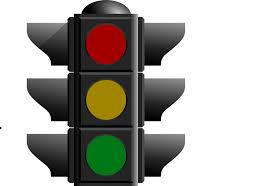 Như chúng ta đã biết, hằng năm tai nạn giao thông đã cướp đi hàng ngàn sinh mạng của con người.  vậy nên tai nạn giao thông đã trở thành một vấn đề đáng báo động đối với toàn thế giới nói chung và nước ta nói riêng. Một trong những nguyên nhân chính gây ra tai nạn giao thông là sự hạn chế về hiểu biết và ý thức của người dân trong đó thanh niên là đối tượng tham gia giao thông đông nhất hiện nay, thế nên chúng ta phải có biện pháp như thế nào để ngăn chặn và giảm thiểu tai nạn giao thông đang ngày một tăng cao hiện nay. Các bạn thân mến! Hiện nay an toàn giao thông là một vấn đề lớn, được cả xã hội quan tâm. Đi khắp các nẻo đường gần xa khẩu hiệu “An toàn giao thông là hạnh phúc cho mọi nhà” như lời nhắc nhở, cũng là lời cảnh báo với những người đang tham gia giao thông, hãy chấp hành luật giao thông để đem lại an toàn cho mình và hạnh phúc cho gia đình mình. Nhưng hàng năm số vụ tai nạn giao thông vẫn không hề suy giảm, ngược lại nó còn tăng lên rất nhiều. Cứ mỗi năm, Việt Nam có tới gần một nghìn vụ tai nạn giao thông, nhiều nhất là xe máy. Tai nạn giao thông là nguyên nhân tử vong hàng đầu của trẻ em từ 15 tuổi trở lên. Là học sinh, những công dân tương lai của đất nước chúng ta phải có những suy nghĩ và hành động như thế nào để góp phần giảm thiểu tai nạn giao thông đó là: + Thực hiện nghiêm chỉnh “Cổng trường An toàn giao thông”; xếp hàng trật tự khi ra về.+ Tham gia học tập luật giao thông đường bộ ở trường lớp. Ngoài ra, bản thân mỗi người phải tìm hiểu, nắm vững thêm các luật lệ và quy định đảm bảo an toàn giao thông. + Chấp hành nghiêm chỉnh quy định về an toàn giao thông: Đội mũ bảo hiểm khi đi xe máy, xe đạp điện, không đi hàng hai, hàng ba, lạng lách, đánh võng trên đường đi, đi đúng phần đường, dừng đỗ đúng quy định, không dừng xe tụ tập trên cầu, khi rẽ ngang hoặc dừng phải quan sát cẩn thận và có tín hiệu báo hiệu cho người sau biết, đi chậm và quan sát cẩn thận khi qua ngã tư...+ Đi bộ sang đường đúng quy định, tham gia giúp đỡ người già yếu, người tàn tật và trẻ em qua đường đúng quy định.+ Tuyên truyền luật giao thông: trao đổi với người thân trong gia đình thực hiện nghiêm chỉnh “Cổng trường An toàn giao thông”; tham gia các hoạt động tuyên truyền xung kích về an toàn giao thông để góp phần phổ biến luật giao thông đến tất cả mọi người, tham gia các đội thanh niên tình nguyện đảm bảo an toàn giao thông..."An toàn giao thông là hạnh phúc của mỗi người mỗi gia đình và toàn xã hội".Hãy chấp hành Luật an toàn giao thông để có cuộc sống của chúng ta ngày thêm nhiều niềm vui, mọi người hạnh phúc, nhà nhà hạnh phúc. Chúc các bạn luôn an toàn trên mọi tuyến đường và là những tuyên truyền viên tích cực góp phần giảm thiểu tai nạn giao thông.Hãy nhớ rằng:''An toàn là bạn, tai nạn là thù''..Các bạn thân mến ngoài vấn đề về an toàn giao thông vấn đề về việc phòng chống đuối nước cũng là một vấn đề hết sức cần thiết. Một trong những kĩ năng được các các nhà trường đặc biệt chú trọng là phòng, tránh tai nạn đuối nước. Theo báo cáo của ngành Y tế nước ta, trung bình mỗi ngày có hàng chục trẻ em bị đuối nước. Tình trạng này xảy ra ở hầu hết các địa phương trong cả nước, nhất là những nơi có nhiều sông ngòi, ao, hồ. Thời gian nghỉ hè của các em học sinh đang tới gần, nếu các em không được thường xuyên giáo dục, nhắc nhở rất có thể gây lên những tai nạn đáng tiếc có thể xảy ra. Vì vậy mỗi chúng ta cần có những hiểu biết về việc phòng, chống tai nạn đuối nước.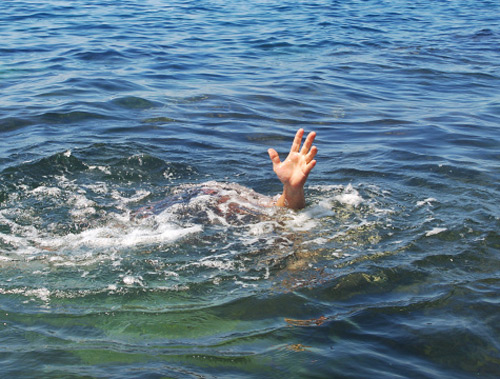 1. Nguyên nhân gây đuối nước:- Nguyên nhân đuối nước hay xảy ra đối với trẻ lớn tuổi do bản tính hiếu động, tò mò; đối với trẻ nhỏ do tính thích nghịch nước hoặc do sự bất cẩn của gia đình. Cho dù trẻ em không biết bơi lội hay biết bơi lội nhưng do sự chủ quan nên cũng không lường trước hết được sự nguy hiểm của tai nạn. Ngoài ra, môi trường sống chung quanh cũng luôn luôn có những yếu tố nguy cơ rình rập gây nên tai nạn đuối nước cho trẻ em như chậu nước, chum vại, bể nước, giếng nước... không có nắp đậy an toàn; sông, hồ, suối, ao nước... không được rào chắn và có biển báo nguy hiểm. Hơn nữa, tình trạng xây dựng các công trình, đào bới khai thác cát, đất đá tràn lan, sự vô ý thức của con người... đã để lại các hố ao sâu gây nguy hiểm như hố vôi tôi, hố lấy đất làm gạch ngói, hố lấy cát, hố lấy nước tưới hoa màu… không có hàng rào cũng là những nơi dễ gây nên tai nạn đuối nước.- Tai nạn do đuối nước có thể xảy ra trong các trường hợp: ngạt nước, những người không biết bơi ngã xuống nước, hoặc trẻ em ngã cắm đầu vào chậu nước hay bồn tắm; ngất đột ngột khi vừa tiếp xúc với nước; lặn sâu dưới nước khi hết hơi không ngoi lên kịp bị ngạt; bơi quá mệt, cơ thể mất nhiệt do nước lạnh, bị chuột rút rồi ngất đi…2. Phòng tránh tai nạn đuối nước:- Tránh xa những nơi sông nước nguy hiểm như: Không nên rủ nhau đi tắm ao, hồ, sông suối … trong khi không biết bơi. Không nên đi lại, chơi gần những nơi như: ao, hồ, sông suối hoặc bể nước, cống rãnh, miệng giếng… không có nắp đậy. Các hố ao sâu gây nguy hiểm cho trẻ em như hố vôi tôi, hố lấy đất làm gạch ngói, hố lấy cát, hố lấy nước tưới hoa màu… cần phải tránh xa.- Trẻ em tắm biển, tắm sông nên mặc áo phao và phải có cha mẹ, người lớn trông coi.3. Xử lí khi gặp tai nạn đuối nước: Nếu được cấp cứu kịp thời thì đãkhông xảy ra tai nạn đuối nước kể trên dù có thiệt mạng hay không. Vậy mỗi chúng ta cần làm gì khi gặp tai nạn đuối nước.- Khi phát hiện thấy người bị rơi ngã xuống nước, cần hô hoán, kêu gọi mọi người đến ứng cứu, giúp đỡ ngay từ khi nhìn thấy nạn nhân. Tuyệt đối không được nhảy theo cứu nạn nhân nếu mình không biết bơi và không biết cách cứu đuối vì bản thân mình cũng có thể bị đuối nước.- Nhanh chóng đưa nạn nhân ra khỏi nước bằng cách đưa cánh tay, cây sào dài cho nạn nhân nắm, ném phao có buộc dây thừng... và kéo nạn nhân lên bờ một cách an toàn. Có thể ném một sợi dây dai, chắc... từ bờ để nạn nhân túm lấy được dây thừng và kéo nạn nhân vào bờ, hoặc cùng với mọi người vớt nạn nhân lên…- Đặt nạn nhân nằm chỗ thoáng khí.- Nếu nạn nhân bất tỉnh, kiểm tra xem còn thở không bằng cách quan sát chuyển động của lồng ngực:+ Nếu lồng ngực không chuyển động tức là nạn nhân ngưng thở, hãy thổi ngạt miệng qua miệng. Sau đó kiểm tra mạch cổ, mạch bẹn xem có đập không; nếu không bắt được mạch tức là nạn nhân đã ngưng tim, phải ấn tim ngoài lồng ngực ở nửa dưới xương ức. Phối hợp ấn tim và thổi ngạt liên tục trên đường chuyển nạn nhân tới cơ sở y tế.+ Nếu nạn nhân còn thở được, hãy đặt nạn nhân nằm nghiêng một bên để chất nôn dễ thoát ra.- Cởi bỏ quần áo ướt, giữ ấm bằng cách đắp lên người nạn nhân tấm khăn khô.- Nhanh chóng đưa nạn nhân đến cơ sở y tế ngay cả khi nạn nhân có vẻ bình thường hoặc đã hồi phục hoàn toàn sau sơ cứu vì nguy cơ khó thở thứ phát có thể xảy ra vài giờ sau khi ngạt nước…Hy vọng rằng, các bạn được nhà trường tuyên truyền, nhắc nhở sẽ có được những hiểu biết cần thiết, tiếp tục tuyên truyền sâu rộng tới người thân và những người xung quanh để không xảy ra những điều đáng tiếc nào về tai nạn đuối nước. Đặc biệt là việc tập luyện kỹ năng bơi lội vào dịp hè hàng năm và vào các dịp TTVH quận Long Biên mở lớp phổ cập bơi đến nhà trường. Chúc các bạn thực hiện phòng tránh thật tốt.